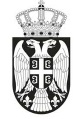 РЕПУБЛИКА СРБИЈА                                                       АУТОНОМНА ПОКРАЈИНА ВОЈВОДИНА                                        ОПШТИНА СЕНТАПРЕДСЕДНИК ОПШТИНЕ СЕНТАБрој: 55-2/2022-IIДана: 25. октобра 2022. годинeС е н т аНа основу члана 9. Уредбе о средствима за подстицање програма или недостајућег дела средстава за финансирање програма од јавног интереса које реализују удружења („Службени гласник РС”, број 16/2018), члана 18. Одлуке о поступку доделе и контроле средстава за подстицање програма или недостајућег дела средстава за финансирање програма од јавног интереса које реализују удружења („Службени лист општине Сента”, број 31/2021),  и на основу предлога Конкурсне комисије за спровођење Јавног конкурса за подстицање програма/пројеката или недостајућег дела средстава за финансирање програма/пројеката од јавног интереса за општину Сента које реализују удружења у  области социјалне заштите ради пружања подршке особама са инвалидитетом, Председник општине доноси О Д Л У К УО ИЗБОРУ ПРОГРАМА КОЈИ СЕ ПОДСТИЧУ СРЕДСТВИМА 
НАЗНАЧЕНИМ У ЗА ПОДСТИЦАЊЕ ПРОГРАМА/ПРОЈЕКАТА ИЛИ НЕДОСТАЈУЋЕГ ДЕЛА СРЕДСТАВА ЗА ФИНАНСИРАЊЕ ПРОГРАМА/ПРОЈЕКАТА ОД ЈАВНОГ ИНТЕРЕСА ЗА ОПШТИНУ СЕНТА КОЈЕ РЕАЛИЗУЈУ УДРУЖЕЊА У ОБЛАСТИОБЛАСТИ СОЦИЈАЛНЕ ЗАШТИТЕ РАДИ ПРУЖАЊА ПОДРШКЕ ОСОБАМА СА ИНВАЛИДИТЕТОМ1. Овом одлуком утврђује се избор програма по спроведеном јавном конкурсу који је општина Сента расписала 22. фебруара 2022. године под бројем 55-2/2022-II.2. За реализацију јавног конкурса обезбеђена су средства у укупном износу од 2.650.000,00 динара која су предвиђена Одлуком о буџету општине Сента за 2022. годину („Службени лист општине Сента”, број 31/2021 и 8/2022), и то у оквиру програма број 0902 под називом „СОЦИЈАЛНА И ДЕЧЈА ЗАШТИТА“,  као активност под бројем 0021 и под називом „Подршка особама са инвалидитетом“, под шифром функционалне класификације број 090 и под називом „Социјална заштита некласификована на другом месту“, под бројем позиције 44/0, као економска класификација број 481000 описана као „ДОТАЦИЈЕ НЕВЛАДИНИМ ОРГАНИЗАЦИЈАМА“.3. Средства из буџета општине Сента за 2022 годину у укупном износу од 2.645.000,00, додељују се за (су)финансирање програма у области области социјалне заштите ради пружања дневних услуга у заједници следећим удружењима:4. Позивају се учесници конкурса који су добили мањи износ од тражених средстава, да у року од осам дана од дана објављивања одлуке доставе ревидиране износе структуре трошкова програма наведене у пријави за конкурс, сходно висини додељених средстава, односно обавештење о томе да одустају од средстава која су им додељена.5. Ова Одлука је коначна, а објавиће се на званичној интернет презентацији општине Сента, на огласној табли општине Сента и на порталу е-Управа, у року од пет дана од дана доношења.                                                                                   Председник општине Сента                                                                                        Рудолф Цегледи с.р.Редни бројДатум пријема пријаваНазив удружењаНазив програмаВредност програма (предложени износ средстава)Број бодова107.03.2022.Сенћанско удружење слепих и слабовидихVakok és Gyengénlátók Zentai EgyesületОчување постојећег вида слепима и слабовидима и организовање разне манифестације да не буду имали времена за паницирањеVakok és gyengénlátók meglévő látásának megőrzése és különféle rendezvények szervezése, hogy ne legyen idejük pánikba esni300.000,0085207.03.2022.Међуопштинска организација глувих и наглувих СентаSüketek és nagyothallók községközi szervezete Zenta„ Сервис психо-социјалне подршке са преводилачким сервисом на знаковни језик”"Pszicho-szociális támogató szolgáltatás jelnyelvi fordító szolgáltatással"350.000,0085309.03.2022.Савез инвалида рада Војводине Општинска организација СентаVajdasági Munkarokkantak Szövetsége Zenta Község Munkarokkantak  EgyesületeОрганизовање екскурзије члановима организацијеKirándulás szervezése a szervezet tagjai számára40.000,0070401.03.2022.Рука у Руци” Друштво за помоћ и заштиту ментално и физички оштећених лица Сента„Kéz a kézben” Értelmi Foggyatékosok és Segítők Civil Szervezete ZentaА „Kéz a kézben” civil szervezet foglalkoztató műhelyének működtetéseОбезбрђење рада радионице„Рука у Руци1.900.000,00100507.03.2022.Удружење ратних војних инвалида СентаZenta Háborús Katonai Rokkantjainak EgyesületeТисин цветTiszavirág55.000,0090